Государственный Совет Чувашской Республики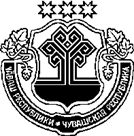 ИНФОРМАЦИЯо результатах мониторингаправоприменения нормативныхправовых актов Чувашской Республики в Государственном Совете Чувашской Республикиза 2017 годЧебоксары СОДЕРЖАНИЕВведениеВ 2017 году в Государственном Совете Чувашской Республики продолжена работа по обеспечению реализации Указа Президента Российской Федерации от 20 мая 2011 года № 657 "О мониторинге правоприменения                  в Российской Федерации".Посредством правового мониторинга определяется степень урегулированности соответствующих общественных отношений, выявляются пробелы, устраняются коллизии и противоречия как между нормативными правовыми актами одинаковой юридической силы, так и между федеральным и региональным законодательством.Мониторинг правоприменения в Государственном Совете Чувашской Республики проводился в соответствии с Положением о мониторинге правоприменения в Государственном Совете Чувашской Республики, утвержденным постановлением Государственного Совета Чувашской Республики 
от 28 мая 2013 года № 316. В соответствии с Планом мониторинга правоприменения нормативных правовых актов Чувашской Республики в Государственном Совете Чувашской Республики на 2017 год, утвержденным распоряжением Председателя Государственного Совета Чувашской Республики от 20 декабря 2016 года 
№ 1320 (далее – План мониторинга правоприменения), в 2017 году в Государственном Совете Чувашской Республики Государственно-правовым управлением Аппарата Государственного Совета Чувашской Республики был проведен мониторинг правоприменения нормативных правовых актов Чувашской Республики по вопросам реализации государственной политики в сфере образования; регулирования бюджетных правоотношений в Чувашской Республике; реализации промышленной политики в Чувашской Республике, в том числе развития импортозамещения в промышленности; порядка проведения опроса граждан Российской Федерации на территории муниципального образования Чувашской Республики или на части его территории для выявления мнения населения и его учета при принятии решений органами местного самоуправления и должностными лицами местного самоуправления, а также органами государственной власти Чувашской Республики.Обобщенные данные о состоянии правоприменения оценивались в соответствии с методикой осуществления мониторинга правоприменения в Российской Федерации, утвержденной постановлением Правительства Российской Федерации от 19 августа 2011 года № 694 (далее – методика).К мониторингу правоприменения привлекались органы исполнительной власти Чувашской Республики, Контрольно-счетная палата Чувашской Республики, Торгово-промышленная палата Чувашской Республики, Фонд развития промышленности и инвестиционной деятельности в Чувашской Республике, Уполномоченный по защите прав предпринимателей в Чувашской Республике, органы местного самоуправления в Чувашской Республике. В ходе этой работы выявлены проблемы правоприменения отдельных нормативных правовых актов Чувашской Республики, являвшихся объектами мониторинга, а также недостатки и пробелы в законодательстве Чувашской Республики (неполнота в правовом регулировании общественных отношений).На основании поступающей в процессе мониторинга правоприменения информации Государственным Советом Чувашской Республики организована работа по рассмотрению соответствующих проектов законов Чувашской Республики.1. Реализация государственной политики в сфере образованияВ соответствии с Планом мониторинга правоприменения проведен мониторинг правоприменения Закона Чувашской Республики от 30 июля 2013 года № 50 "Об образовании в Чувашской Республике" (далее – Закон Чувашской Республики № 50), иных нормативных правовых актов Чувашской Республики, регулирующих данную сферу.При осуществлении мониторинга правоприменения использована информация о правоприменительной практике органов исполнительной власти Чувашской Республики, органов местного самоуправления в Чувашской Республике, а также бюджетного учреждения Чувашской Республики дополнительного профессионального образования "Чувашский республиканский институт образования" Министерства образования и молодежной политики Чувашской Республики.Закон Чувашской Республики № 50 является базовым законом Чувашской Республики, устанавливающим правовые, организационные и экономические особенности функционирования системы образования в Чувашской Республике, в том числе полномочия органов государственной власти Чувашской Республики в сфере образования. В Законе Чувашской Республики № 50 используются основные понятия, предусмотренные Федеральным законом от 29 декабря 2012 года № 273-ФЗ "Об образовании в Российской Федерации".Кроме того, вопросы в сфере образования регулируются другими 
нормативными правовыми актами Чувашской Республики, в том числе  
постановлениями Кабинета Министров Чувашской Республики от 23 ноября 2011 года № 520 "Об утверждении Порядка выплаты ежемесячного пособия лицам из числа детей-сирот и детей, оставшихся без попечения родителей, в возрасте старше 18 лет, обучающимся в государственных общеобразовательных организациях Чувашской Республики и муниципальных общеобразовательных организациях и проживающим в семьях бывших попечителей, приемных родителей", от 25 декабря 2013 года № 533 "Об утверждении Порядка назначения государственной академической стипендии студентам, государственной социальной стипендии студентам, государственной стипендии аспирантам, ординаторам, ассистентам-стажерам, обучающимся по очной форме обучения за счет бюджетных ассигнований республиканского бюджета Чувашской Республики", от 27 декабря 2013 года № 541 "Об утверждении Порядка обращения за получением компенсации платы, взимаемой с родителей (законных представителей) за присмотр и уход за детьми, посещающими образовательные организации, реализующие образовательную программу дошкольного образования на территории Чувашской Республики, и ее выплаты", от 15 мая 2014 года № 158 "О порядке формирования стипендиального фонда", от 15 мая 2014 года № 159 "Об утверждении Порядка обеспечения питанием обучающихся из малоимущих семей, осваивающих программы подготовки квалифицированных рабочих, служащих за счет бюджетных ассигнований республиканского бюджета Чувашской Республики", от 16 февраля 2015 года № 23 "Об определении размера компенсации затрат родителей (законных представителей) детей-инвалидов в части организации обучения по основным общеобразовательным программам на дому", от 25 марта 2015 года № 94 "Об обеспечении питанием, одеждой, обувью, мягким и жестким инвентарем обучающихся с ограниченными возможностями здоровья" и другими.Законодательство Чувашской Республики в сфере образования активно развивается.  В ходе проведения мониторинга в целях приведения Закона Чувашской Республики № 50 в соответствие с федеральным законодательством приняты законы Чувашской Республики от 22 февраля 2017 года № 8 "О внесении 
изменений в статьи 1 и 6 Закона Чувашской Республики "О социальной 
поддержке детей в Чувашской Республике" и статьи 14 и 16 Закона Чувашской Республики "Об образовании в Чувашской Республике" и от 29 августа 2017 года № 44 "О внесении изменения в статью 14 Закона Чувашской Республики "Об образовании в Чувашской Республике".Нормативные правовые акты Чувашской Республики в сфере образования своевременно приводятся в соответствие с законодательством Российской Федерации.При этом выявлено, что на федеральном уровне на момент осуществления мониторинга приняты не все необходимые нормативные правовые акты уполномоченного федерального органа исполнительной власти, предусмотренные Федеральным законом от 29 декабря 2012 года № 273-ФЗ "Об образовании в Российской Федерации" (далее – Федеральный закон № 273-ФЗ).Согласно пункту 4 части 4 статьи 41 Федерального закона № 273-ФЗ организации, осуществляющие образовательную деятельность, при реализации образовательных программ создают условия для охраны здоровья обучающихся, в том числе обеспечивают расследование и учет несчастных случаев с обучающимися во время пребывания в организации, осуществляющей образовательную деятельность, в порядке, установленном федеральным органом исполнительной власти, осуществляющим функции по выработке государственной политики и нормативно-правовому регулированию в сфере образования, по согласованию с федеральным органом исполнительной власти, осуществляющим функции по выработке государственной политики и нормативно-правовому регулированию в сфере здравоохранения. В последующем порядок был утвержден приказом Министерства образования и науки Российской Федерации от 27 июня 2017 года № 602 (зарегистрирован в Министерстве юстиции Российской Федерации 29 сентября 2017 года, регистрационный № 48372).Согласно части 8 статьи 47 Федерального закона № 273-ФЗ педагогические работники, проживающие и работающие в сельских населенных пунктах, рабочих поселках (поселках городского типа), имеют право на предоставление компенсации расходов на оплату жилых помещений, отопления и освещения. В соответствии с частью 7 статьи 51 Федерального закона № 273-ФЗ руководителям образовательных организаций предоставляются в порядке, установленном Правительством Российской Федерации, права, социальные гарантии и меры социальной поддержки, предусмотренные для педагогических работников, в том числе частью 8 статьи 47 Федерального закона № 273-ФЗ. Данный порядок для руководителей образовательных организаций субъектов Российской Федерации не установлен.Выявлен пробел правового регулирования при реализации части 1 статьи 46 Федерального закона № 273-ФЗ, согласно которой право на занятие педагогической деятельностью имеют лица, имеющие среднее профессиональное или высшее образование и отвечающие квалификационным требованиям, указанным в квалификационных справочниках, и (или) профессиональным стандартам. Частью 2 статьи 331 Трудового кодекса Российской Федерации установлен запрет заниматься педагогической деятельностью лицам, имеющим заболевания, предусмотренные перечнем, утверждаемым федеральным органом исполнительной власти, осуществляющим функции по выработке государственной политики и нормативно-правовому регулированию в области здравоохранения. До настоящего времени не определен перечень заболеваний, препятствующих осуществлению педагогической деятельности.В соответствии с проведенным анализом по показателям, предусмот-ренным методикой, системные проблемы в правоприменении Закона Чувашской Республики № 50, иных нормативных правовых актов Чувашской Республики, регулирующих государственную политику в сфере образования, не выявлены.2. Регулирование бюджетных правоотношений в Чувашской РеспубликеВ соответствии с Планом мониторинга правоприменения проведен мониторинг правоприменения Закона Чувашской Республики от 23 июля 2001 года № 36 "О регулировании бюджетных правоотношений в Чувашской Республике" (далее – Закон Чувашской Республики № 36), иных нормативных правовых актов Чувашской Республики, регулирующих бюджетные правоотношения в Чувашской Республике.Закон Чувашской Республики № 36 регулирует бюджетные правоотношения в Чувашской Республике, отнесенные Бюджетным кодексом Российской Федерации к ведению субъектов Российской Федерации. В том числе определены участники бюджетного процесса и их полномочия,  установлены: нормативы отчислений доходов в местные бюджеты от федеральных налогов и сборов, в том числе от налогов, предусмотренных специальными налоговыми режимами, и (или) региональных налогов, подлежащих зачислению в соответствии с Бюджетным кодексом Российской Федерации и законодательством о налогах и сборах в бюджеты субъектов Российской Федерации; порядок и условия предоставления межбюджетных трансфертов из республиканского бюджета Чувашской Республики; общий порядок и условия предоставления межбюджетных трансфертов из местных бюджетов. В целях совершенствования законодательства Чувашской Республики в течение 2017 года отдельные положения Закона Чувашской Республики № 36 три раза приводились в соответствие с Бюджетным кодексом Российской Федерации. Приняты законы Чувашской Республики от 18 февраля 2017 года № 3 "О внесении изменений в Закон Чувашской Республики "О регулировании бюджетных правоотношений в Чувашской Республике", от 29 августа 2017 года № 43 "О внесении изменений в Закон Чувашской Республики 
"О регулировании бюджетных правоотношений в Чувашской Республике" 
и от 1 декабря 2017 года № 70 "О внесении изменений в Закон Чувашской Республики "О регулировании бюджетных правоотношений в Чувашской Республике" и статьи 2 и 3 Закона Чувашской Республики "О внесении изменений в Закон Чувашской Республики "О регулировании бюджетных правоотношений в Чувашской Республике".Во всех случаях, предусмотренных Законом Чувашской Республики                 № 36, приняты необходимые подзаконные нормативные правовые акты Чувашской Республики. В частности, приняты постановления Кабинета Министров Чувашской Республики от 24 декабря 2007 года № 347 "О вопросах управления государственным долгом Чувашской Республики", от 26 мая 2011 года № 207 "О порядке составления проектов республиканского бюджета Чувашской Республики и бюджета Территориального фонда обязательного медицинского страхования Чувашской Республики на очередной финансовый год и плановый период", от 30 декабря 2011 года № 659 "Об утверждении Порядка определения предельных объемов бюджетных ассигнований, доводимых до главных распорядителей средств республиканского бюджета Чувашской Республики в процессе составления проекта республиканского бюджета Чувашской Республики на очередной финансовый год и плановый период", от 23 апреля 2014 года № 138 "Об утверждении Порядка осуществления Министерством финансов Чувашской Республики полномочий по внутреннему государственному финансовому контролю", от 25 июня 2015 года 
№ 230 "Об утверждении Порядка разработки и утверждения бюджетного прогноза Чувашской Республики на долгосрочный период", от 28 декабря 2016 года № 591 "Об утверждении Порядка принятия главными администраторами средств республиканского бюджета Чувашской Республики решения о наличии (об отсутствии) потребности в межбюджетных трансфертах, полученных в форме субсидий, субвенций и иных межбюджетных трансфертов, имеющих целевое назначение, не использованных в отчетном финансовом году" и другие.В соответствии с проведенным анализом по показателям, предусмот-ренным методикой, системные проблемы в правоприменении Закона Чувашской Республики № 36, иных нормативных правовых актов Чувашской Республики, регулирующих бюджетные правоотношения в Чувашской Республики, не выявлены.3. Реализация промышленной политики в Чувашской Республике, 
в том числе развитие импортозамещения в промышленностиВ соответствии с Планом мониторинга правоприменения проведен 
мониторинг правоприменения Закона Чувашской Республики от 9 октября 2015 года № 50 "О промышленной политике в Чувашской Республике" (далее – Закон Чувашской Республики о промышленной политике), иных нормативных правовых актов Чувашской Республики в сфере реализации промышленной политики в Чувашской Республике, в том числе развития импортозамещения в промышленности.Правовое регулирование отношений в области реализации промышленной политики в Чувашской Республике, в том числе развития импортозамещения в промышленности, осуществляется Федеральным законом от 31 декабря 2014 года № 488-ФЗ "О промышленной политике в Российской Федерации", Законом Чувашской Республики о промышленной политике.Закон Чувашской Республики о промышленной политике является 
базовым законом, регулирующим отношения в сфере промышленной политики в Чувашской Республике. Рассматриваемые правоотношения также 
регулируются постановлениями Кабинета Министров Чувашской Республики от 15 июля 2016 года № 287 "Об утверждении Порядка заключения специальных инвестиционных контрактов Чувашской Республикой", от 13 августа 2016 года № 337 "О государственной программе Чувашской Республики "Развитие промышленности и инновационная экономика".  Кроме того, в отчетном году в рамках реализации статьи 10 Закона Чувашской Республики о промышленной политике, предусматривающей возможность создания Чувашской Республикой государственного фонда развития промышленности, создано автономное учреждение Чувашской Республики "Фонд развития промышленности и инвестиционной деятельности         в Чувашской Республике" Министерства экономического развития, промышленности и торговли Чувашской Республики (постановление Кабинета Министров Чувашской Республики от 5 января 2017 года № 1). С учетом закрепленных в постановлении Кабинета Министров Чувашской Республики от 15 июля 2016 года № 287 "Об утверждении Порядка заключения специальных инвестиционных контрактов Чувашской Республикой" полномочий Министерством экономического развития, промышленности и торговли Чувашской Республики принят приказ от 21 июля 2017 года № 169 "Об утверждении Порядка подготовки предварительного заключения о возможности (невозможности) заключения специального инвестиционного контракта Чувашской Республикой на предложенных инвестором условиях" (зарегистрирован в Министерстве юстиции Чувашской Республики 9 августа 2017 года, регистрационный № 3891), согласно которому урегулирован один из этапов заключения специальных инвестиционных контрактов Чувашской Республикой – подготовка предварительного заключения о возможности (невозможности) его заключения.В соответствии с проведенным анализом по показателям, предусмотренным методикой, системные проблемы в правоприменении Закона Чувашской Республики о промышленной политике, иных нормативных правовых актов Чувашской Республики в сфере реализации  промышленной политики в Чувашской Республике, в том числе развития импортозамещения в промышленности, не выявлены.4. Порядок проведения опроса граждан Российской Федерации 
на территории муниципального образования Чувашской Республики или на части его территории для выявления мнения населения 
и его учета при принятии решений органами местного самоуправления 
и должностными лицами местного самоуправления, а также органами государственной власти Чувашской РеспубликиВ соответствии с Планом мониторинга правоприменения проведен мониторинг правоприменения Закона Чувашской Республики от 29 декабря 2015 года № 85 "О порядке назначения и проведения опроса граждан Российской Федерации на территориях муниципальных образований Чувашской Республики" (далее – Закон Чувашской Республики № 85), иных нормативных правовых актов Чувашской Республики, регулирующих порядок проведения опроса граждан Российской Федерации на территории муниципального образования Чувашской Республики или на части его территории (далее также – опрос граждан) для выявления мнения населения и его учета при принятии решений органами местного самоуправления и должностными лицами местного самоуправления, а также органами государственной власти Чувашской Республики. Закон Чувашской Республики от 18 октября 2004 года № 19 "Об организации местного самоуправления в Чувашской Республике", определяющий правовые, территориальные, организационные и экономические основы организации местного самоуправления в Чувашской Республике, предусматривает, что назначение и проведение опроса граждан определяется уставом муниципального образования и (или) нормативными правовыми актами представительного органа муниципального образования в соответствии с законом Чувашской Республики.Базовым законом, регулирующим порядок назначения и проведения опроса граждан Российской Федерации на территории муниципального образования Чувашской Республики или на части его территории, является  Закон Чувашской Республики № 85. Опрос граждан проводится для выявления мнения населения и его учета при принятии решений органами местного самоуправления и должностными лицами местного самоуправления, а также органами государственной власти Чувашской Республики. Ввиду чего круг вопросов, предлагаемых при проведении опроса граждан, может включать как вопросы местного значения, так и вопросы, относящиеся к ведению Чувашской Республики. К примеру, в 2017 году опросы граждан Российской Федерации были проведены на территории шести сельских поселений Шумерлинского района Чувашской Республики по вопросу преобразования муниципальных образований (опрос инициирован Собранием депутатов Шумерлинского района Чувашской Республики), на территории двух населенных пунктов Моргаушского района Чувашской Республики по вопросу реорганизации (реструктуризации) муниципальных бюджетных общеобразовательных учреждений (опросы (2) инициированы Моргаушским районным Собранием депутатов), на территории пяти населенных пунктов Аликовского района Чувашской Республики по вопросу ликвидации муниципального бюджетного общеобразовательного учреждения (опрос инициирован Главой Аликовского района Чувашской Республики).    В соответствии с проведенным анализом по показателям, предусмотренным методикой, системные проблемы в правоприменении Закона Чувашской Республики № 85, иных нормативных правовых актов Чувашской Республики, регулирующих порядок проведения опроса граждан Российской Федерации на территории муниципального образования Чувашской Республики или на части его территории для выявления мнения населения и его учета при принятии решений органами местного самоуправления и должностными лицами местного самоуправления, а также органами государственной власти Чувашской Республики, не выявлены.Введение…………………………………………………………………….31. Реализация государственной политики в сфере образования…..........42. Регулирование бюджетных правоотношений в Чувашской Республике……………………………………………………….………………….83. Реализация промышленной политики в Чувашской Республике, 
в том числе развитие импортозамещения в промышленности….............94. Порядок проведения опроса граждан Российской Федерации на территории муниципального образования Чувашской Республики или на части его территории для выявления мнения населения и его учета при принятии решений органами местного самоуправления и должностными лицами местного самоуправления, а также органами государственной власти Чувашской Республики………………………………....11